Report to the Washington Utilities and Transportation CommissionElectric Service Reliability - Major Event Report Event Date:		January 16, 2017Date Submitted:		March 2, 2017Primary Affected Locations:		Walla WallaPrimary Cause:		Loss of TransmissionExclude from Reporting Status: 		YesReport Prepared by:		April BrewerReport Approved by:		Heide Caswell / Kevin Putnam / David O’Neil / Pablo Arronte Event DescriptionOn January 16, 2017, Walla Walla, Washington experienced a system average interruption frequency index (SAIFI)-based major event when a damaged lightning arrestor inside the Bowman Substation caused the transmission line circuit breaker to open. The outage affected 4,430 customers; approximately 16% of the Walla Walla operating area’s customers, for 1 hour 41 minutes. Restoration SummaryAt 12:24 p.m. on January 16, 2017, Walla Walla, Washington experienced a loss of transmission event when a lightning arrestor on a station transformer within the Bowman substation experienced a fault event causing the circuit breaker to trip.  Personnel was dispatched to the substation. Meanwhile dispatch began reviewing the system configuration in an effort to create switching orders to restore service to customers as rapidly as possible. Upon arrival at the substation, the field personnel were able to isolate the damaged substation transformer high side lightning arrestor and reenergize the transmission line and the substation. There were no company or commission customer complaints made regarding the major event. 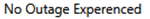 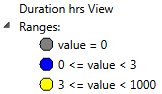 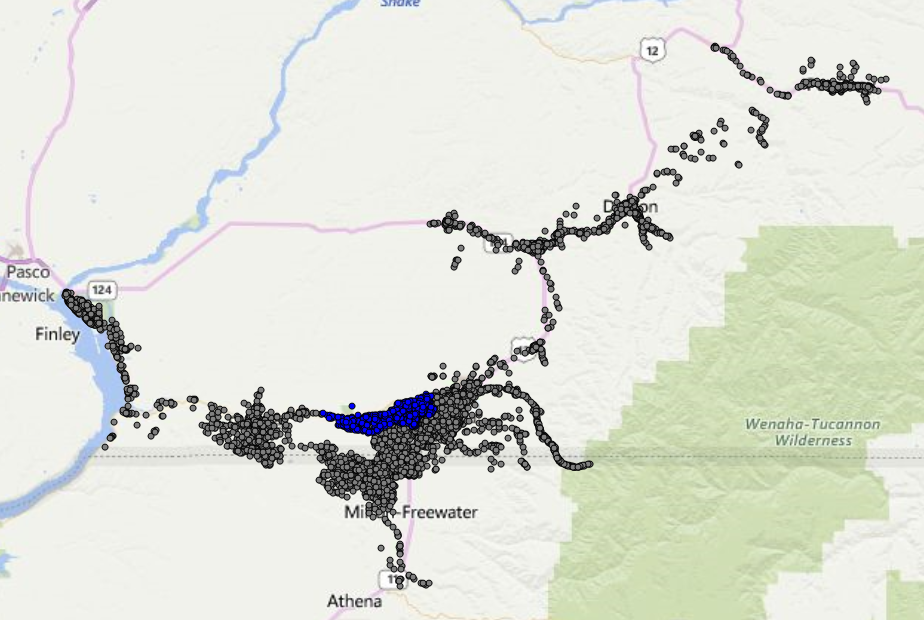 Restoration IntervalsRestoration Resources State Estimated Major Event Costs Major Event DeclarationPacific Power is requesting designation of this event and its consequences to be classified as a “Major Event” for exclusion from underlying network performance reporting.  This major event exceeded the company’s current Washington system average interruption frequency index-driven (SAIFI) threshold of 10% total operating area customers served sustained interruptions (4,430 customers interrupted out of 28,387 Walla Walla operating area customers, or 16% of the operating area customers) simultaneously in a 24-hour period. Event Detail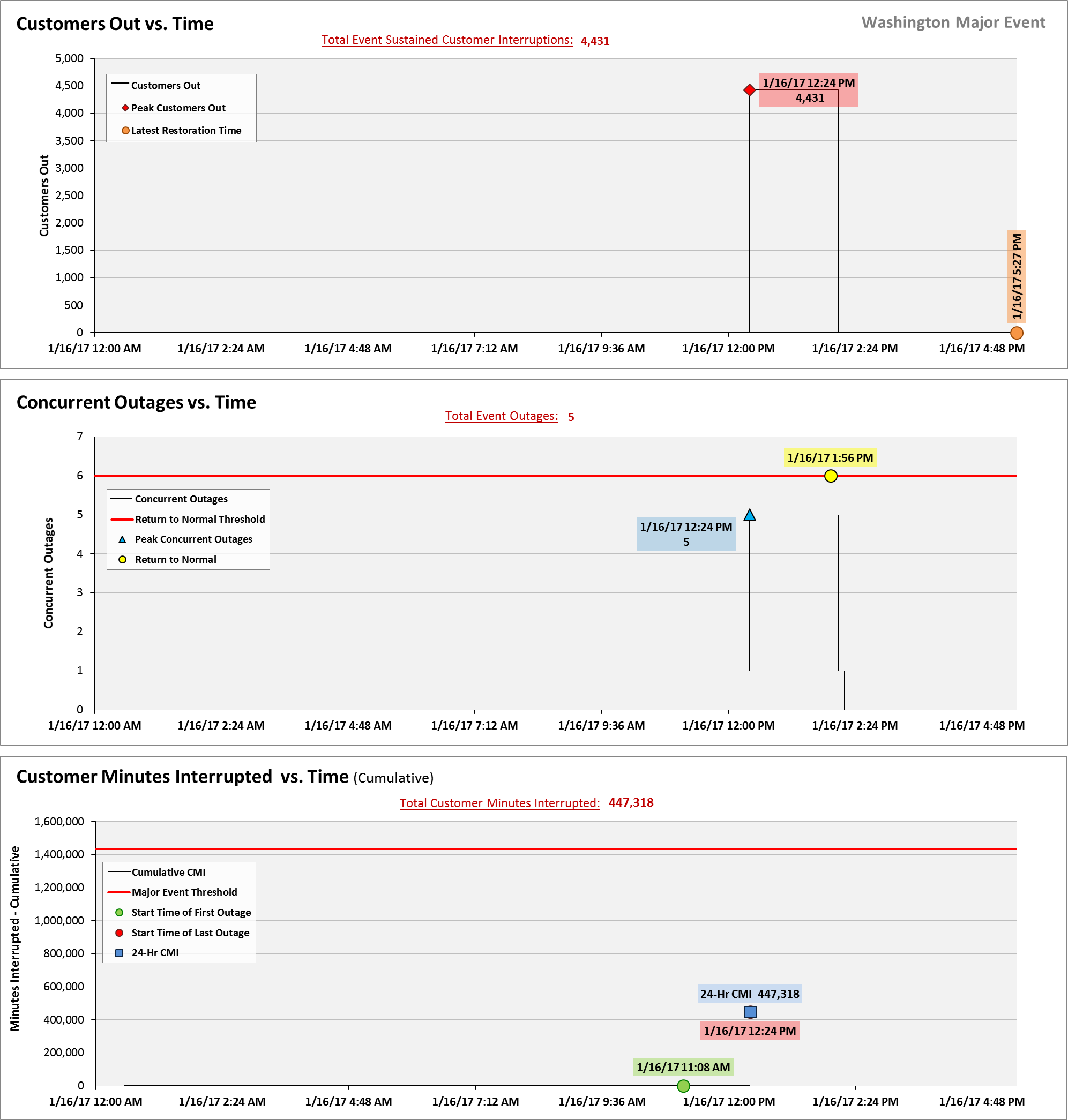 SAIDI, SAIFI, CAIDI by Reliability Reporting Region Please see the attached system-generated reports.Event Outage SummaryEvent Outage Summary# Interruptions (sustained)5Total Customer Interrupted (sustained)4,431Total Customer Minutes Lost447,318State Event SAIDI3.33 MinutesCAIDI101Major Event Start 1/16/17 12:00 AMMajor Event End1/17/17 12:00 AMTotal Customers Sustained< 3 Hrs.3 - 24 Hrs.24+ Hrs.4,4314,43010Personnel ResourcesPersonnel ResourcesJourneyman7TOTAL7Estimate $LaborMaterialContract Resources *TotalCapital $3,102 $434  $0  $3,536 Expense $0  $0  $0 $0 Total $3,102  $434  $0  $3,536